Ellen Exercise400 Triceps Lane | Richmond, VA 21000 | (864) 555-5555 | ellenexercise@gmail.com PROFILE Completed a 3-month fitness internship gaining experience in implementing fitness programs Anticipated Certified Personal Trainer (American College of Sports Medicine)  First Aid/CPR/AED Certification Interpersonal skills gained through fitness internshipKnowledge of aerobic and anaerobic energy systemsOrganizational skills developed through sales and retail experienceLeadership experience acquired as a team leader at Chick-fil-AEDUCATION B.S. Kinesiology, Bob Jones University, Greenville, SC 				                         May 2022Concentration: Fitness and WellnessGPA: 3.3Active member of university Exercise and Sport Science Association RELATED EXPERIENCE Fitness Internship, Pivotal Fitness, Greenville, SC 				 May 2018-August 2018Assisted with planning, designing, and implementing various fitness programs for clients incorporating both aerobic and anaerobic exercise, resulting in increased fitness level Developed marketing materials to promote personal services and increase club clienteleDesigned 2 full-body workoutsManaged and improved the club’s social media accounts Fitness and Wellness Practicum, Bob Jones University, Greenville, SC 		     Sept. 2016-Dec. 2016Designed and conducted personalized (one-on-one) training sessions for 2 clients for a period of 12 weeksProvided each client with a detailed 4 day personal exercise prescription Conducted health and fitness assessments Created two individualized training programs incorporating cardiovascular fitness, muscular endurance, muscular strength, and flexibility ADDITIONAL EXPERIENCESales Associate, JCPenny, Greenville, SC						          Aug. 2014-PresentEstablish excellent customer service skills through consistently meeting monthly sales goalsInteract with customers on a daily basis ensuring a positive shopping experienceManage cash transactions, processed sales returns, and restocked inventory Promoted to team leader within 6 months due to strong customer service and time management skillsTeam Supervisor, Chick-fil-A, Richmond, VA					      Summers 2013-2017Awarded team member of the month for achieving superior customer service reviewsParticipated in leadership development program culminating in promotion from team member to supervisor Contact InfoName should stand outInclude:Phone numberEmail (Hyperlinked)LinkedIn URL (Hyperlinked)Professional Website (if you have one)ProfileOverview of qualifications & themes in the body of the resumeBreak it down into categoriesInclude items such as:LanguagesComputer proficienciesCustomer ServiceCommunicationLeadershipReference the qualifications/requirements section of desired positionEducationDegreeMajorUniversity Name, City & StateGPA – if at or above 3.0Anticipated graduation month & yearConcentration or MinorRelevant coursework – if you don’t have much related experienceExperienceInclude all experienceJob titleCompany Name, City & StateDate range of employmentBullet-points describing accomplishmentsDo not use personal pronouns (I, me, we, my, etc)Use strong action verbs to describeQuantify if possibleUse keywords from job description of desired positionExtrasAssociations – Officer positions, membershipsCertifications – CPR, ExcelVolunteer/Community Service – GoGreenville, Washington Center DaysChurch – music, teaching, etc.Contact us with questions or for resume review!careers@bju.edu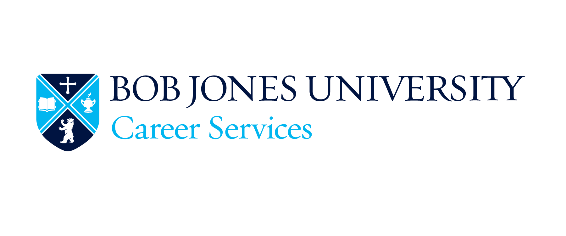 careers.bju.edu